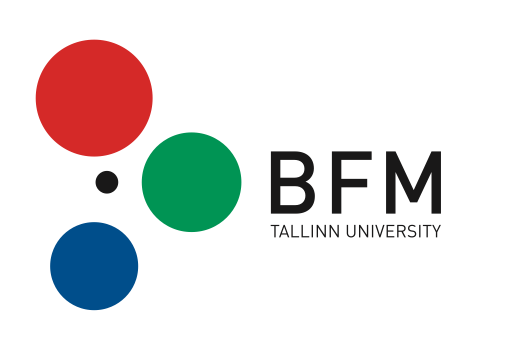 CLEARANCE SHEETName: _______________________________________________E-mail: ______________________________________________I am hereby confirming that I have no material obligations towards school:1. Library		          .....................................................	............................                                           	 (signature)                                                 		(date)2. Camera & sound rental   .....................................................	............................                                            	 (signature)                                                 		(date)3. Light equipment rental  .....................................................	............................                                            	 (signature)                                                 		(date)4. Approved by department study specialist:Tuition FeeCourse ProjectsStudy specialist          ............................................................. 		............................                                     (signature)                                                 			(date)......................................................................         	........................................(student’s signature)                                     		(date)___________________________________________________________________This sheet should be returned to the study specialist of the study programme.This sheet is a prerequisite for issuing the diploma.